დანართი №3ილიას სახელმწიფო უნივერსიტეტიმეცნიერებათა და ხელოვნების ფაკულტეტისადოქტორო პროგრამა: ენათმეცნიერება და ლიტერატურათმცოდნეობაკვლევითი პროექტის განაცხადის შეფასების ფორმადარგობრივი კომისიის წევრი/წევრები (სახელი, გვარი) -------------------------------------------------------------------------------------------------------------------------------------------------------------------------------------------------------------- კანდიდატის სახელი და გვარი ---------------------------------------------------------------- სადოქტორო პროგრამის არჩეული  მიმართულება:   □ ენათმეცნიერება □ ლიტერატურათმცოდნეობა   სადოქტორო კვლევითი განაცხადის სათაური --------------------------------------------------------------------------------------------------------------------------------------------------------------------------------------------------------------------------------------------------------------------------------------------------------------------------------------------------------------------------------- (დარგობრივი კომისიის წევრებისთვის) სადოქტორო პროგრამის კანდიდატის მიერ წარმოდგენილი სადოქტორო კვლევითი განაცხადი ფასდება შემდეგი კრიტერიუმების მიხედვით: საკლევი თემა/პრობლემა - რამდენად მკაფიოდ არის განსაზღვრული საკვლევი თემა/პრობლემა; რამდენად სწორად, თანმიმდევრულად და საკმარისად არის დასაბუთებული მისი აქტუალურობა;  ლიტერატურის მიმოხილვა - რამდენად სწორად ასახავს მიმოხილვა არსებულ ცოდნას საკვლევი თემის/პრობლემის შესახებ, რამდენად თანმიმდევრულია მიმოხილვა, რამდენად სწორად არის შერჩეული წყაროები, რამდენად საკმარისად ასახავს მიმოხილვა ახალი ცოდნის შექმნის საჭიროებას;  კვლევის მიზანი - რამდენად ეფუძნება კვლევის მიზანი ლიტერატურის მიმოხილვას, რამდენად სწორად და მკაფიოდ არის ჩამოყალიბებული კვლევის მიზანი;   საკლევი კითხვა/კითხვები ან/და ჰიპოთეზა - რამდენად შეესაბამება საკვლევი კითხვა/კითხვები ან/და ჰიპოთეზა კვლევის მიზანს, რამდენად სწორად და ნათლად არის ჩამოყალიბებული;  მეთოდოლოგია - რამდენად სწორად არის შერჩეული მეთოდოლოგია, რამდენად სრულად და მკაფიოდ არის აღწერილი მეთოდოლოგია;  კვლევის მოსალოდნელი შედეგები - რამდენად ნათლად არის ჩამოყალიბებული კვლევის შედეგების წვლილი დარგის განვითარებაში;   ენა და სტილი - რამდენად თანმიმდევრულია არგუმენტაცია და მსჯელობა, რამდენად არის დაცული აკადემიური ენისა და სტილის სტანდარტები. სადოქტორო კვლევითი განაცხადის შეფასების თითოეული კრიტერიუმი ფასდება ხუთქულიანი სარეიტინგო სკალის მიხედვით. სარეიტინგო სკალაზე ქულები განლაგებულია ყველაზე მაღალი (5 ქულა - ძალიან კარგი) ყველაზე დაბალ ქულამდე (0 ქულა - მიუღებელი). სადოქტორო კვლევითი განაცხადის ჯამური სარეიტინგო ქულა დაანგარიშდება თითოეულ კრიტერიუმში მიღებული სარეიტინგო ქულათა საშუალო არითმეტიკული მაჩვენებლებით. სადოქტორო კვლევითი  განაცხადის მაქსიმალური ჯამური სარეიტინგო ქულა არის 5, ხოლო მინიმალური  - 3.      სადოქტორო კვლევითი განაცხადის შეფასების მატრიცაკომენტარი:-------------------------------------------------------------------------------------------------------------------------------------------------------------------------------------------------------------------------------------------------------------------------------------------------------------------------------------------------------------------------------------------------------------------------------------------------------------------------------------------------------------------------------------------------------------------------------------------------------------------------------------------------------------------------------- დარგობრივი კომისიის წევრების სახელი, გვარი  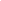 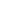 ხელმოწერა  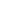 (7)  თარიღი       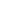 კომპონენტები5 4 3 2 1 0 (ა) საკვლევი თემა/პრობლემა (ბ) ლიტერატურის მიმოხილვა (გ) კვლევის მიზანი, საკვლევი კითხვა/ები ან/და ჰიპოთეზა (დ) მეთოდოლოგია (ე) კვლევის მოსალოდნელი შედეგები (ვ) განაცხადის ენა და სტილი ჯამური სარეიტინგო ქულა: 